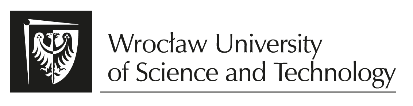 Wrocław, date ……..………………Name and surname: ……………………………Student number: ………………………………..Faculty: ………………………………………………Field of study:……………………………………..Year, semester:…………………………………..Level of studies:…………………………………..Vice-Rector for Cooperation Prof. dr hab. inż. Dariusz ŁydżbaWroclaw University of Science and TechnologyRequest for payment in Installments……………………………………………………………………………………………………………………………………………………………………………………………………………………………………………………………………………………………………………………………………………………………………………………………………………………………………………………………………………………………………………………………………………………………………………………………………………………….                                    ………………………………………..                                            Student’s signaturethe Dean Office’s opinion*………………………………………………………………………………………………………………………………………………………………………………………………………………………………………………………………………………………………………………………………………………………………………………………………………………										                              					               ………………………………………..                          The Dean’s Office Representative’s signaturethe Dean’s opinion………………………………………………………………………………………………………………………………………………………………………………………………………………………………………………………………………………………………………………………………………………………………………………………………………………Disagreement/Agreement to payment** in:	2 installments 		3 installments		4 installments                                     ………………………………………..                                              Dean’s signature*If applicable                                                                                                                                                                                            **Cross out the inappropriate… To be filled in only by WUST OfficerInternational Relations Office’s  (IRO) opinion………………………………………………………………………………………………………………………………………………………………………………………………………………………………………………………………………………………………………………………………………………………………………………………………………………                                    ………………………………………..                                               IRO’s signature      Vice-Rector’s opinion………………………………………………………………………………………………………………………………………………………………………………………………………                                    ………………………………………..                                                     Vice-Rectos’s signature… To be filled out only by WUST OfficerNumber of installmentsAmountNumber of installmentsAmountNumber of installmentsAmountI installment (till 15.10.)I  installment (till 15.10.)I  installment (till 15.10.)II  installment ( till 15.12.)II  installment ( till 15.11.)II  installment ( till 15.11.)III  installment ( till 15.12.)III  installment ( till 15.12.)IV  installment ( till 15.01.)